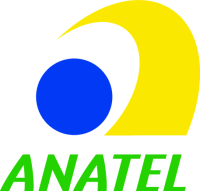 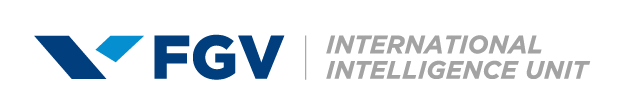 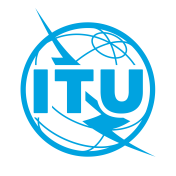 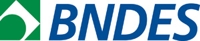 Disruptive Technologies for Financial and Government Services:Blockchain for DevelopmentJanuary 14 th 2019Venue: BNDES Office at Ventura Corporate TowersAvenida República do Chile, No. 330 – CentroRio de Janeiro, RJ, BrazilThe event aims to discuss how distributed ledger and blockchain technologies can be used to create better financial and public services with a special attention to increase transparency and data integrity. The selected group of participants is going to talk about their experiences and vision of how to extract the most of this technology in order to create more reliable and efficient services to society.TimeAgendaSpeaker9:00-9:30 amBreakfast and RegistrationBreakfast and Registration9:30-10:00 amOpening and welcome remarksBNDES, FGV IIU, ITU10:00-10:30 amKeynote 1Blockchain for Development: the role of the technology towards The Future We WantBNDES10:30-12:00 amPanel 1Government 2.0: Blockchain tech and GovernanceModerated by FGV IIUBrazilian Central BankChina Academy of Information and Communications Technology – CAICTNational ICT and Digital Economy Office of SomaliaTBD12:00 am-1:30 pmLUNCHLUNCH1:30-2:00 pmKeynote 2Fintechgrity: Leveraging on Fintech to promote transparency and integrity in financing sustainable infrastructureSrinivas Yanamandra, NDB2:00-3:30 pmPanel 2Blockchain Cases: innovative solutions for better financial and public servicesModerated by BNDESMoedaSeeds, Humanizing finances, distributing impactExim Bank of India, Use Cases for Blockchain in Development Financial InstitutionsKFW, TrubudgetInter-american Development Bank3:30-4:00 pmCOFFEE BREAKCOFFEE BREAK4:00-5:30 pmPanel 3Smart Contract PlatformsModerated by ITUEthereum (Alex Van de Sande, Ethereum Foundation)EOS (Thiago Canellas, EOS Rio)IOTA (Daniel de Michele, IOTA Hispano Founder)Corda (Luiz Jeronymo, R3)Hyperledger (Carlos Rischioto, IBM)5:30-5:45 pmWhat’s next? ITU-T Focus Group on Application of Distributed Ledger TechnologyMartin Adolph – International Telecommunication Union (ITU)5:45-6:00 pmCLOSING REMARKSCLOSING REMARKS